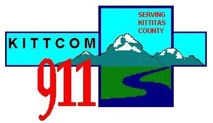 Organization: KITTCOM 911Position Title: DirectorAddress: 700 Elmview Rd, Ellensburg, WA 98926First Review: February 22, 2024Salary: $105,000 - $145,000 annually DOQKITTCOM is seeking a Director for their civilian-staffed 911 center that serves 17 public safety agencies in Kittitas County and handles approximately 50,000 calls per year. KITTCOM provides support and communication for all participating police, fire, and ambulance services in Kittitas County, and assists other governmental emergency response divisions such as public works, public health, and the coroner’s office. The agency operates with a 2023 budget of $3.8 million and an authorized staffing of 18 FTEs. Headquartered in Ellensburg, KITTCOM operates out of a 4,500 square foot facility near Bowers Field. The Agency is governed by a seven-member Administrative Board, including five elected members and two appointed members.THE DIRECTORReporting to the KITTCOM Administrative Board, the Director is responsible for the day-to-day administration of the 911 Emergency Communications Center (ECC), including finance, logistics, technology, operations, human resources, and leadership. It is imperative that the Director is proficient in communication, collaboration, and customer service.WHY APPLYThis is a unique opportunity to serve as a working Director in a small community with a great team and strong collaboration between agencies. KITTCOM staff appreciate the organization’s close-knit environment, fellow team members, and the rewarding work of supporting and helping the community. Centrally located in Washington State, Kittitas County is renowned for its recreational opportunities, including river rafting, fishing, hunting, hiking, skiing and snowmobiling. If you are looking to dive in and make a meaningful difference in a community, this may be the right opportunity for you.  View the full job description at gmphr.com.More Information: GMP Consultants is assisting KITTCOM with this search. Learn more at gmphr.com. KITTCOM is an Equal Opportunity Employer. First Review is February 22, 2024.